
Agenda Item:		CDate:			June 17, 2021   Title:  	Final Review of Nominations to Fill Vacancies on Board of Education Advisory Committees Presenter: 		Ms. Emily V. Webb, Director of Board Relations Email:			Emily.Webb@doe.virginia.gov 		Phone: 804-225-2924Purpose of Presentation: Executive Summary:  Superintendent’s Memo #086-21, dated April 2, 2021, announced the call for nominations to fill the advisory committee vacancies. The call for nominations was shared with school divisions, education associations, individuals who asked to be notified of the Board’s business, and others in the specialty areas of each committee. The Board’s advisory committees have three-year terms. Some of the Board's advisory committees require specific categories of expertise or geographic representation pursuant to state or federal law or regulation.  For all committees, the Board of Education seeks to have diverse representation among the appointees. A current roster for each advisory committee is included in Attachment A. Following the close of the nomination period, the nominations were reviewed by Virginia Department of Education staff. Persons recommended for appointment or re-appointment are selected based upon qualifications, and on the required categories for membership (if applicable). The terms will begin July 2021 and end June 2024 unless otherwise noted. The list of nominees recommended for appointment and reappointment are as follows:State Special Education Advisory CommitteeKellie Lockerby Parent Parent Representative from Region 3Region: 3 Amanda Kelsey Parent Parent Representative from Region 7 Region: 7 Mary Frances-Morse Compliance Specialist, Department of Juvenile Justice Representing the Department of Juvenile Justice Region: 1Caren Phipps Director of Services for Children and Youth, Virginia Department for the Blind and Vision ImpairedRepresenting: An Agency Responsible for Financing or Delivery of Related Services to Children with Disabilities Region: 1Meredith Barber (Re-appointment) Parent RepresentativeRegion: 5DaleAnna Curry Carter (Re-appointment) Teacher, Caroline County Public Schools Teacher RepresentativeRegion: 3Dr. Patricia A. Popp (Re-appointment) College of William and Mary McKinney-Vento RepresentativeRegion: 2 Virginia Advisory Committee for Career and Technical Education Dr. Linda Zanin Director of Strategic Partnerships, George Washington University Career Cluster: Health Science Region: 4 Dr. Victor Gray Executive Director, Manufacturing Skills Institute Career Cluster: Manufacturing Region: 1Susan Long-Molnar Owner, Managing Communications Consulting Career Cluster: Marketing Region: 2Virginia Advisory Committee for the Education of the GiftedTracy AddisonParent and 7th grade English teacher, Roanoke County Public SchoolsRegion: 6Rosalyn AndrewsAssistant Principal, Frederick County Public SchoolsRegion: 4Lori BedsoleAdvance Academic Programs Elementary Specialist (ELL/Young Scholars Program), Fairfax County Public SchoolsRegion: 4Liza Burrell-AldanaElementary School Principal/ELL, Alexandria City Public SchoolsRegion: 4Dr. Christine HillAssistant Superintendent, Northampton County Public SchoolsRegion: 2Wendy KingGifted Education Supervisor, Loudoun County Public SchoolsRegion: 4Rebecca MussoGifted Resource Teacher, Stafford County Public SchoolsRegion: 3Dr. David Bryant NaffProfessor/Researcher (VCU-MERC), Virginia Commonwealth UniversityRegion: 1Meghann ScottGifted Instructional Specialist, Virginia Beach Public SchoolRegion: 2James StonekingSocial Science Dept. Chair/Instructor, Appomattox Regional Governor’s SchoolRegion: 1Kimberly K. Tupponce (Re-appointment)Gifted Resource Teacher, King William County Public SchoolsRegion: 3Korri Garrett Williams (Re-appointment) Teacher/Honors Program Coordinator, WJCC Public SchoolsRegion: 2Advisory Board on Teacher Education and Licensure  Dr. Eric David Moffa Assistant Professor of Education, Washington and Lee University Representing: Higher Education Teacher Education Faculty Member (Private University)Region: 5 Dr. Andrew Daire (Re-appointment) Dean, School of Education, Virginia Commonwealth UniversityRepresenting: Higher Education Teacher Education Faculty Member (Public University)Mrs. Jennifer P. Andrews (Re-appointment) Exceptional Education Teacher, Mills Godwin High SchoolRepresenting: Classroom Teacher (Secondary)/Special EducationAdult Education and Literacy Advisory Committee Nausha Brown-Chavez Program Manager, READ Center Representing: Human Services Region: Tammy Dean (Re-appointment) Director, Practical Nursing Program, Prince William County Public Schools Region: 4Allan Melton (Re-appointment) Manager of Product Training, The Apprentice School, Huntington Ingalls Industries Region: 2Action Requested:  Superintendent’s Recommendation: 
The Superintendent of Public Instruction recommends that the Board of Education approve the recommended nominees to fill vacancies on its advisory committees. 
Rational for Action: Board action is required on all appointments to Board advisory committees. As the term of service begins on July 1, 2021, Board action is requested at this meeting. Previous Review or Action:  
Background Information and Statutory Authority: 
Article Nine, Section 2 of the Board of Education’s bylaws states the following:Section 2.  Advisory Committees.  Advisory committees may be created by the Board for special purposes to include, but not be limited to, federal and state-mandated committees.  An advisory committee shall be composed of persons who represent the views and interests of the general public and who are known to be qualified to perform their duties.  Personnel of the Department of Education may be appointed to the committee, as members or as consultants.  Unless otherwise prescribed by state or federal law or regulations, all appointments to an advisory committee shall be made by the Board upon the recommendations of the Superintendent of Public Instruction…The Board of Education’s bylaws also specify the membership and term of service in Article Fifteen, Section 3 and 4, as follows:Section 3.  Membership.  The Board shall determine the number of members to serve on an advisory committee, and shall appoint the members of the committee, as specified in Board bylaws under Article 9, Section 2, except as provided by state or federal law or regulation.  Nominations for all vacant positions will be solicited as widely as practicable and on forms provided by the Virginia Department of Education. Members of advisory committees shall not receive compensation for their service, but may be reimbursed for travel expenses in accordance with state travel guidelines set forth by the Department of Accounts. The Board, at its discretion, may appoint a member of the Board to serve as a liaison to the advisory committee.Section 4. Term of Service.  Appointments to an advisory committee shall be for a term of three years.  Members of an advisory committee may be re-appointed, with no member serving more than two consecutive three-year terms. Any vacancies shall be filled by the Board.The Board of Education currently has five advisory committees:Advisory Board on Teacher Education and Licensure (ABTEL)	Virginia Advisory Committee for the Education of the Gifted (VACEG)State Special Education Advisory Committee (SSEAC)	Adult Education and Literacy Advisory Committee	Advisory Committee for Career & Technical Education
Timetable for Further Review/Action:
Following Board action, Department of Education staff will notify all applicants of the status of their nomination/application.
Impact on Fiscal and Human Resources: The operating expenses and other costs associated with the meetings and functions of the Board of Education’s advisory committees are provided through the Department of Education’s operating funds. Where applicable, federal funds are provided to support the expenses and the work of an advisory committee.Attachment A – Advisory Committee Rosters ADVISORY BOARD ON TEACHER EDUCATION AND LICENSURE(ABTEL)ChairHigher Education (Private)Dr. Patricia “Tricia” Stohr-HuntChair of EducationDirector of Teacher EducationUniversity of RichmondTerm 1: 7/1/15 to 6/30/18Term 2: 7/1/18 to 6/30/21Vice-ChairHigher Education (Public)Dr. Andrew DaireDean, School of EducationVirginia Commonwealth UniversityTo fill the unexpired term of 7/1/15 to 6/30/18Term 1: 7/1/18 to 6/30/21Member-At-LargeDivision Superintendent Mrs. Nancy Buckner WelchDivision SuperintendentMathews County Public SchoolsTerm 1: 7/1/16 to 6/30/19Term 2: 7/1/19 to 6/30/22Business CommunityDr. Garry Wayne Carter, Jr.Manager, Training 1Newport News ShipbuildingTerm 1: 7/1/16 to 6/30/19Term 2: 7/1/19 to 6/30/22Classroom Teacher (Elementary)Mrs. Tracey Dalton MercierStonewall Jackson Elementary School (Bristol Virginia Public Schools)To fill the unexpired term of7/1/13 to 6/30/16Term 1: 7/1/16 to 6/30/19Term 2: 7/1/19 to 6/30/22Classroom Teacher (Elementary)Mr. Philip Brandon Watt Kindergarten TeacherStafford County Public Schools Term 1: 7/1/20 to 6/30/23Classroom Teacher (Elementary)Ms. Charletta M. WilliamsLarrymore Elementary School (Norfolk City Public Schools)To fill the unexpired term of7/1/13 to 6/30/16Term 1: 7/1/16 to 6/30/19Term 2: 7/1/19 to 6/30/22Classroom Teacher (Middle) Ms. Selena Paige DickeyW. C. Taylor Middle School (Fauquier County Public Schools/Region 4)To fill the unexpired term of 7/1/14 to 6/30/17Term 1: 7/1/17 to 6/30/20Term 2: 7/1/20 to 6/30/23Classroom Teacher (Middle)Ms. Mary G. McIntyreJack Jouett Middle School(Albemarle County Public Schools)Term 1: 7/1/19 to 6/30/22Classroom Teacher (Middle)Mr. Stephen G. WhittenBluestone Middle School(Mecklenburg County Public Schools)To fill the unexpired term of 7/1/18 to 6/30/19Term 1: 7/1/19 to 6/30/22Classroom Teacher (Secondary)Ms. Wendy L. DowneySocial Studies Teacher and Department ChairOsbourn Park High School(Prince William County Public Schools)Term 1: 7/1/17 to 6/30/20Term 2: 7/1/20 to 6/30/23Classroom Teacher (Secondary)/Career and Technical EducationDr. Jessica M. Jones Agricultural Education Teacher and FFA AdvisorPittsylvania County Public SchoolsTo fill the unexpired term of 7/1/19 to 6/30/22 Classroom Teacher (Secondary)/Special EducationMrs. Jennifer P. AndrewsExceptional Education TeacherMills Godwin High School (Henrico County Public Schools)To fill the unexpired term of 7/1/15 to 6/30/18Term 1: 7/1/18 to 6/30/21Classroom Teacher (Nonpublic School)Ms. Diane Carol StubbinsTeacher and Curriculum Coordinator forUpper SchoolFuqua SchoolTerm 1: 7/1/19 to 6/30/22Citizen At Large Dr. Nancy A. BradleyAssistant Professor of PracticeElementary Education ProgramVirginia Tech School of EducationTerm 1: 7/1/17 to 6/30/20Term 2: 7/1/20 to 6/30/23Higher Education (Public)Dr. Paul Andrew “Andy” Cox Director of Teacher EducationThe University of Virginia’s College at WiseTerm 1: 7/1/20 to 6/30/23	Higher Education (Private)Dr. Margaret “Peggy” Schimmoeller Director of Education Department Randolph CollegeTerm 1: 7/1/20 to 6/30/23Parent/Teacher AssociationSarah Radcliffe Gross Parent, Richmond City Public Schools and Former President, Virginia PTATerm 1: 7/1/20 to 6/30/23Personnel AdministrationDr. Scott A. Ziegler Assistant Superintendent for Human Resources and Talent DevelopmentLoudoun County Public Schools Term 1: 7/1/20 to 6/30/23 Principal  Dr. Travis BurnsPrincipal, Northumberland High School (Northumberland County Public Schools)To fill the unexpired term of 7/1/14 to 6/30/17Term 1: 7/1/17 to 6/30/20Term 2: 7/1/20 to 6/30/23School Board MemberMr. Cardell C. Patillo, Jr. Portsmouth City Public Schools and Executive DirectorMile High Kids Head Start Academy To fill an unexpired term of 7/1/19 to 6/30/22Legislative members shall serve terms coincident with their terms of office. Legislative Member – House of DelegatesVacantLegislative Member – SenateThe Honorable Jennifer L. McClellanSenate of Virginia9th District Legislative Member – House of Delegates Delegate Schuyler T. VanValkenburgVirginia House of Delegates72nd DistrictState Special Education Advisory Committee Dr. Dannette “Dani” Allen-Bronaugh(Higher Education, Region 5)Associate Professor-James Madison UniversityTerm 1st:  July 1, 2020-June 30, 2023Meredith Barber  (Parent, Region 5)Term 1st:  July 1, 2018-June 30, 2021Kendra Belcher (Transition/Vocational Education)Chesterfield County Public SchoolsTerm 1st:  July 1, 2019-June 30, 2022Suzanne Bowers(Ex-Officio)Executive DirectorParent Education and Training Center (PEATC)Term as of September 21, 2012DaleAnna Carter Curry(Teacher)Caroline County Public SchoolsTerm 1st:  July 1, 2018-June 30, 2021Dr. Jeffrey D. Cassell(Local Superintendent)SuperintendentWaynesboro City Public SchoolsTerm 2nd:  July 1, 2019-June 30, 2022 Anne Downing(People with Disabilities)Term 1st:  July 1, 2020-June 30, 2023Michael Garrison, Member-at-Large(Parent, Region 6)Term 1st: July 1, 2020-June 30, 2023Justin Gatling(People with Disabilities)Term 1st: July 1, 2019-June 30, 2022Christine Germeyer, Chair(Parent, Region 4)Term 2nd:  July 1, 2019-June 30, 2022Clare Huerta (Ex-Officio)Deputy Director of Policy and Legislative AffairsVirginia Board for People with Disabilities (VBPD)Term as of October 1, 2020Margarete Hecker Jeffer, Secretary(Parent, Region 1)Term 2nd:  July 1, 2020-June 30, 2023Aaran Kelley(Foster Care)Youth Services SpecialistVirginia Department of Social Services (VDSS)Term 1st:  July 1, 2020-June 30, 2023Matthew D. Luther, Member-at-Large(Agency Representative)Transition CounselorDepartment for Aging and Rehabilitative Services (DARS) Term 2nd:  July 1, 2018-June 30, 2021Tashue Mason(Parent, Region 8)Term 2nd:  July 1, 2018-June 30, 2021Dr. Patricia A. Popp(McKinney-Vento)Virginia State CoordinatorCollege of William & MaryTerm 1st:  July 1, 2018-June 30, 2021Robert E. Schwartz(People with Disabilities)Term 1st:  July 1, 2019-June 30, 2022Jill Sowers, Vice Chair(Juvenile Justice)Director of Special Education and Gifted ProgramsDepartment of Juvenile Justice (DJJ)Term 2nd:  July 1, 2018-June 30, 2021Regan Stiltner(Parent, Region 7)Term: Completing July 1, 2018-June 30, 2021Brian Summo, Member-at-Large(Private Schools)Rivermont School - Alleghany HighlandsTerm 2nd:  July 1, 2019-June 30, 2022Joan K. Sumner(Parent, Region 3)Term 2nd:  July 1, 2018-June 30, 2021Sandi Thorpe(Local Director of Special Education)Augusta County Public SchoolsTerm 1st:  July 1, 2020-June 30, 2023Mychael Willon(Parent, Region 2)Term:	Completing July 1, 2020-June 30, 2023Virginia Advisory Committee on Career and Technical Education 
Mr. Shawn Avery July 1, 2020 – June 30, 2023 Region II First term President and CEO, Hampton Roads Workforce Council Mr. William E. “Ed” Bowman, Jr.July 1, 2019-June 30, 2022Region ISecond termPresident, W. E. Bowman Construction, Inc.Ms. Christina ClarkJuly 1, 2017-June 30, 2020Region IIIFirst termPresident/CEO, Human Capabilities Solutions, LLCMr. Jason Daniels July 1, 2020 – June 30, 2023 Region V First term President, Tech Dynamism Ms. Tomeka C. Dowling, DNP, RN July 1, 2018-June 30, 2021Region VSecond term
Assistant Professor, University of Virginia School of NursingMr. Philip N. FrazierJuly 1, 2019-June 30, 2022Region IVSecond termRegional Program Manager, Virginia Paving CompanyMr. Drexel N. Harris, 
July 1, 2018-June 30, 2021Region I
Second term
Recruiting and Staffing Strategic Pipeline Advisor, Dominion EnergyMr. S. Stewart Harris, Jr.Chair July 1, 2018-June 30, 2021Region IISecond termProgram Director, Advanced Integrated Manufacturing (AIM)Ms. Marsha LopezJuly 1, 2020 – June 30, 2023 Region VISecond termTeacher – Teachers for Tomorrow, Franklin County Public SchoolsMs. Congetta Kelley October 1, 2019-June 30, 2022 Region 1 First Term VP of Career Development, Service Center Metals Ms. Suzanne Mallory-ParkerJuly 1, 2018-June 30, 2021Region ISecond termProgram Director, Turnaround Arts: Richmond, Richmond Public SchoolsMs. Sharon PlymireJuly 1, 2020 – June 30, 2023 Region ISecond term Analyst, Virginia Department of TransportationMr. Lorin Sodell October 1, 2019-June 30, 2022 Region I First Term Business Leader for Machining and Factory Development, CCAM Dr. Sukeena Stephens July 1, 2020 – June 30, 2023 Region VI First term Assistant Supervisory Air Marshal in Charge, Federal Air Marshal ServiceDr. Brenda D. LongJuly 2008Virginia Association for Career and Technical Education (ACTE) LiaisonVirginia Advisory Committee on Adult Education and LiteracyMr. Bruce Sobczakm (Chair)Principal ConsultantSOBO Associates LLCJuly 1, 2018-June 30, 2021 (2nd Term)Dr. Rodney Berry Superintendent of Education Virginia Department of Corrections July 1, 2019-June 30, 2022 (1st Term) Ms. Tammy Dean Director of Practical Nursing Program Prince William County Public Schools July 1, 2018-June 30, 2021 (1st Term) Ms. Rebecca Hughes Global Marketing Lead, SAP July 1, 2020 – June 30, 2023 (1st Term) Ms. Paulette A. JohnsonAssistant DirectorOptimal Health EnterpriseJuly 1, 2017-June 30, 2020 (1st Term)Ms. Roxana Mejia Director of Political Affairs, International Union of Painters and Allied Trades, District Council 51 July 1, 2020 – June 30, 2023 (1st Term ) Mr. Allan L. Melton Manager of Product TrainingThe Apprentice School July 1, 2018-June30, 2021 (1st Term) Dr. Sharon S. MullenPrincipalWilson Workforce and Rehabilitation CenterJuly 1, 2019-June 30, 2022 (2nd Term)	Ms. Ellen Moore OsborneExecutive DirectorLiteracy Volunteers of Charlottesville/Albemarle (LVCA)July 1, 2018-June 30, 2021 (2nd Term)
Mr. Duncan Quicke Coordinator, SVCC Truck Drive Training School July 1, 2019-June30, 2022 (1st Term) Ms. Anna Rice-WrightState Trade Act Program ManagerVirginia Employment CommissionJuly 1, 2019-June 30, 2022(2nd Term)Mr. John SpainProject Architect/Project ManagerGlavé & Holmes ArchitectureJuly 1, 2020 – June 30, 2023 (2nd Term)Virginia Advisory Committee for the Education of the Gifted Mr. George Fohl – Chairman Gifted Education Instructional Consultant, Chesterfield County Public Schools Region 1 Ms. Sarah Haywood – Vice Chairman Gifted Education Coordinator, York County Public SchoolsRegion 2 Ms. Dornswalo Wilkens-McCorey Gifted Coordinator, Virginia Beach City Public Schools Region 2 Dr. Rodney Berry Superintendent of Education, Virginia Department of Corrections Region 1Dr. Carol Carter Superintendent, King and Queen County Public Schools Region 3 Ms. Dara Hall Parent, HarrisonburgRegion 5 Ms. Jannan Holmes School Board Member, Fredericksburg City  Region 3 Ms. Laura Kelly Supervisor of Gifted and Advanced Programs, Roanoke City Public SchoolsRegion 6 Dr. Melanie Lichtenstein Talent Development Specialist, Albemarle County Public Schools Region 5 
Dr. Cheryl Lindeman Assistant Profession, Randolph College Region 5 Dr. Felicia Lowman-Sikes Facilitator of Gifted Services, Washington County Public Schools Region 7 Ms. Sarah Medukas Assistant Principal/Gifted Coordinator, Scott County Public Schools Region 7 Ms. Kirsten Maloney Gifted Coordinator, Fairfax County Public SchoolsRegion 4 Ms. Kimberly Kay Tupponce Gifted Resource Teacher, King and Queen County Public Schools Region 3Ms. Carla Van Devander 
Director, Program for the Exceptionally Gifted, Mary Baldwin College Region 5 Ms. Korri Williams Honor Program Coordinator and Teacher, Williamsburg/James City County Public Schools Region 2 Dr. Rosanna Williamson  Director, Mountain Vista Governor’s School Region 4Virginia Board of Education Agenda Item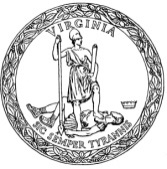 